ЧЕРКАСЬКА ОБЛАСНА РАДАР І Ш Е Н Н Я02.12.2022                                                                               № 15-37/VIIIПро погодження клопотання щодо приведення існуючого поділу лісів у відповідність до Порядку поділу лісів на категорії та виділення особливо захиснихлісових ділянок по комунальному лісогосподарському підприємству «ЧОРНОБАЙ-ЛІС» Черкаської областіВідповідно до статті 30 Лісового кодексу України, пункту 4 частини третьої статті 43 Закону України «Про місцеве самоврядування в Україні», пункту 16 Порядку поділу лісів на категорії та виділення особливо захисних лісових ділянок, затвердженого постановою Кабінету Міністрів України                         від 16.05.2007  № 733 (зі змінами), враховуючи звернення Чорнобаївського селищного голови від 24.10.2022 №02.01-17/855, обласна рада  в и р і ш и л а:1. Погодити клопотання щодо приведення існуючого поділу лісів                               у відповідність до Порядку поділу лісів на категорії та виділення особливо захисних лісових ділянок по комунальному лісогосподарському підприємству «ЧОРНОБАЙ-ЛІС» Черкаської області.2. Уповноважити голову обласної ради оформити підписом погодження рішенням обласної ради клопотання щодо приведення існуючого поділу лісів у відповідність до Порядку поділу лісів на категорії та виділення особливо захисних лісових ділянок по комунальному лісогосподарському підприємству «ЧОРНОБАЙ-ЛІС».3. Контроль за виконанням рішення покласти на постійну комісію обласної ради з питань екології, використання природних ресурсів                                   та ліквідації наслідків надзвичайних ситуацій.Голова             						А. ПІДГОРНИЙ           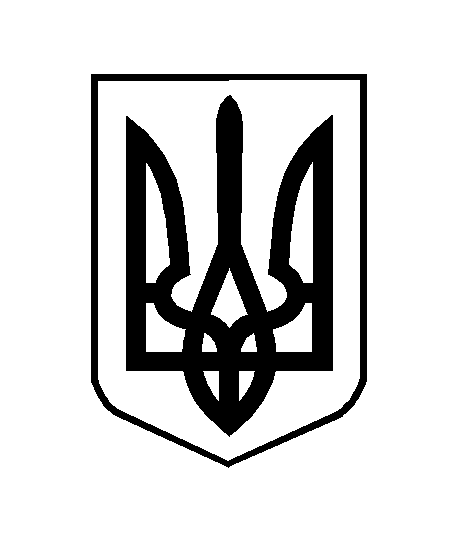 